DRUŠTVO HEMOFILIKOV SLOVENIJE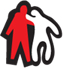  »ETIČNA VPRAŠANJA IN HEMOFILIJAKOT REDKA   BOLEZEN«Okrogla mizaprof. dr. Božidar Voljč, prof. dr. Edvard Kovač,doc. dr. Roman Globokar, doc. dr. Urh Grošelj,Jože Faganel, prof.  (moderator)SODELOVALOZdruženje za redke bolezni SlovenijeTea Černigoj Pušenjak (sekretar ZRBS)OMOGOČILPfizer SlovenijaLjubljana, Linhartova 1, 22. 10. 2020 ob 17hVSEBINAPovzetki predstavitvenih prispevkovKovačGlobokarGrošeljVoljčVideo posnetek okrogle mizeUvod: Janez Dolinšek, predsednikPosnetek najdete na:https://youtu.be/LaDz71CHl5kSnemalec Klemen BrumecUredil Jože FaganelPostavitev Mitja Kavčič